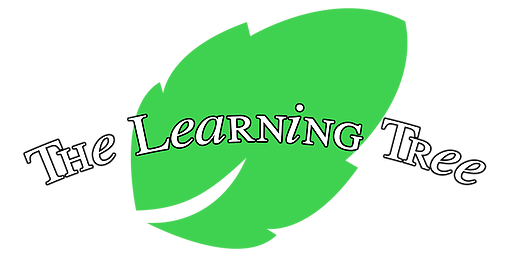 The Learning Tree, LLCSchool Calendar2022-2023School calendar subject to changeFriday, January 1School Closed, New Year's DayMonday, January 17School Closed, Dr. Martin Luther King DayMonday, February 21School Closed, President's DayFriday, April 15School Closed, Good FridayMonday, May 30School Closed, Memorial DayFriday, June 17Monday, July 4 School Closed, Juneteenth (Observed)School Closed, Fourth of JulyMonday, September 5School Closed, Labor DayWednesday, November 23 Closing at 3pmThursday, November 24School Closed, ThanksgivingFriday, November 25School Closed, ThanksgivingThursday, December 22Closing at 3pmFriday, December 23School Closed, Christmas EveMonday, December 26Thursday, December 29School Closed, Christmas (Observed)Closing at 3pmFriday, December 30School Closed, New Year's Eve (Observed)